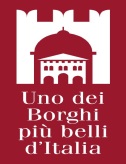 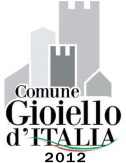 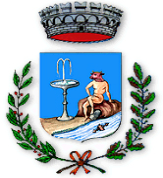 COMUNE  DI  GANGI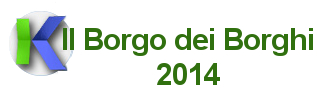 Provincia di PalermoC.F. e P.IVA 00475910824 SETTORE TECNICO LL.PP.MANUTENZIONI E PROVVEDITORATODeterminazione  n. 326/Settore Tecnico LL.PP.Registro Generale  n.______ del ___________OGGETTO: Approvazione verbale di seduta deserta e indizione nuova  manifestazione di interesse  ai fini di individuare l'operatore economico a cui affidare la fornitura di un organo liturgico nell’ambito del progetto di “Rifacimento della copertura e restauro dei prospetti nella chiesa del SS. Salvatore”, mediante procedura negoziata, ai sensi dell’art. 32, comma 2, lettera b, del d.lgs n. 50/2016 .                      CUP:  I84H12000090006       CIG:   ZC02962A02           Cod. Caronte:  SI_1_17152Assunta nel giorno trentuno  del mese di  Luglio    dell’anno 2019IL RESPONSABILE DEL SETTOREPremesso che:Con determina sindacale n° 15 del 18 Agosto 2015, il sottoscritto ing. Cataldo Andaloro è stato nominato Responsabile Unico del procedimento per l’esecuzione dei lavori in oggetto;Con determina n° 556/Settore Tecnico LL.PP. del 29.12.2017, il RUP ha approvato il progetto esecutivo;Il quadro economico del progetto aggiornato risulta così definito:A -  Lavori :	       L -  Lavori  a base d’asta	                           Euro  279.445,31	       O - Oneri per la sicurezza                              “          29.261,94                                                      Sommano	              Euro  308.707,25	         Euro 308.707,25B -      Somme a disposizione dell’Amministrazione1-    I.V.A.  10% sui lavori               			Euro     30.870,732 -   imprevisti			                                      	“           21.543,27   3-    Oneri di conferimento a discarica	                 	“             3.000,004-     Direzione lavori e sicurezza			“           39.196,005-    IVA + oneri punto B4                     	               	“           10.535,886-    Versamento ANAC                        			“                225,007-    Diritti ASP	                                     			“                180,008-  Competenze collaudo statico                           	“             4.663,359-  Analisi di laboratorio e verifiche tecniche	             “             6.000,0010-  Fornitura organo + IVA                                            “           19.478,52                                                    Sommano		“         135.692,75         Euro   135.692,75                                                                   Totale                                                                  Euro   444.400,00   Con D.D.G. n° 3257 del 14.12.2017, il progetto è stato finanziato dall’Assessorato delle Infrastrutture,   con fondi dell’Unione Europea, nell’ambito del Programma Patto per lo sviluppo della Sicilia, per l’importo complessivo di €. 444.400,00Nel quadro economico, tra le somme a disposizione, è compresa la somma di €. 19.478,52, compresa IVA, per la fornitura di un organo liturgico; Con determina n° 282/Settore Tecnico LL.PP del 03/07/2019, è stata indetta la manifestazione di interesse per l’acquisizione della fornitura con  procedura negoziata senza pubblicazione del bando di gara, ai sensi dell’art. 36, lettera b, del D.Lgsl. n° 50/2016 ed è stato fissato il termine di scadenza per il 26 luglio;Con verbale del 26 luglio, si è dato atto che la manifestazione di interesse  è andata deserta;Bisogna procedere alla indizione di una nuova manifestazione di interesse;Il Settore Tecnico LL.PP. ha predisposto l’allegato schema di avviso pubblico per l’acquisizione delle manifestazioni di interesse da parte degli operatori interessati.Premesso quanto sopraDato atto che:•	Con delibera di Consiglio Comunale n. 4 del 16/01/2017 e successiva di G.M. n. 39 del 10/03/2017, il Comune di Gangi ha aderito all’Unione dei Comuni “Madonie”, costituita in data 18/08/2008, quale centrale Unica di Committenza (C.U.C.), ai sensi dell’ex art. 33, comma 3-bis, del D.Lgs. 163/2006;•	La competenza ai fini dell’espletamento della procedura di gara, per l’individuazione dell’operatore per l’esecuzione dei lavori in questione, rimane in capo alla centrale Unica di Committenza (C.U.C.) come sopra costituita, a cui sarà inoltrata la richiesta per l’espletamento della relativa procedura di gara;Viste:La delibera di G.M. n° 102/2019 di riaccertamento ordinario residui attivi e passivi al 31/12/2018;La delibera del Commissario Straordinario n° 12 del 07/06/2019 di approvazione del Bilancio 2019 – 2021, il Documento Unico di Programmazione 2018-2020 (DUP) , la nota integrativa al bilancio, il piano degli indicatori e dei risultati attesi di bilancio con relativi allegati ( schema D.Lgvo. 118/2011 );La delibera di G.M. n° 92 del 18/06/2019 di approvazione del PEG e  Piano degli Obiettivi 2019/2021;Visti:Il D.L.gs n. 50/2016 e il D.P.R. n. 207/2010;La L.R. n. 12/2011 come modificata con la L.R. n. 8/2016;Il Regolamento di cui al d.P.R.S. n. 13/2012;La Determinazione Sindacale n.5 del 20 gennaio 2017 di conferimento incarico di responsabilità e delle  posizioni organizzative;La Determinazione Sindacale n. 09 del 20/05/2019 con la quale sono stati confermati gli incarichi di Responsabili di Settore e della relativa posizione organizzativa;D E T E R M I N A Di considerare la premessa sopra riportata parte integrante e sostanziale della presente;Di approvare l’allegato verbale di seduta deserta della manifestazione di interesse con scadenza 26 luglio;Di indire, avuto riguardo all’art. 36, comma 2 lett. b) del d.lgs n. 50/2016, per le motivazioni espresse in narrativa, una nuova manifestazione di interesse da parte degli operatori in possesso dei requisiti richiesti per l'appalto della fornitura di un organo liturgico nell’ambito del progetto di “Rifacimento della copertura e restauro dei prospetti nella chiesa del SS. Salvatore ”, mediante procedura negoziata senza pubblicazione del bando di gara, ai sensi dell’art. 36, comma 2, lettera b, del D.Lgsl. n° 50/2016;Di approvare l’allegato schema  di avviso pubblico e la relativa modulistica;Dare atto che la somma necessaria a dare copertura finanziaria alla fornitura è stata impegnata con determina n° 499/Settore Tecnico LL.PP. del 20/12/2018 al cap. 65800/0, Missione 05, Prog. 01, Titolo 2°, macro 202, Piano Finanziario U.2.02.03.06.999.Dare  atto che la competenza ai fini dell’individuazione dell’operatore per l’esecuzione del servizio, rimane in capo alla Centrale Unica di Committenza (C.U.C.) di cui alla premessa, a cui sarà inoltrata, da questo Ufficio Tecnico, apposita richiesta per l’espletamento della procedura di gara.La presente determinazione:va inserita nel Registro Generale tenuto presso il Settore Amministrativo;va pubblicata nella sezione  “Amministrazione Trasparente”;va pubblicata all'Albo on-line dell'Ente per giorni 15 consecutivi.                                                                                           IL RESPONSABILE DEL SETTORE                                                                                                              (ing. Cataldo Andaloro)PARERI Allegati alla Determina  N.326/Settore Tecnico LL.PP.  del 31/07/2019______________________________________________________________________________PARERE DI REGOLARITA’ TECNICA         Si attesta la legittimità, la regolarità e la correttezza amministrativa  del presente provvedimento, in esecuzione del regolamento sui controlli interni e dell’articolo 147-bis del D.Lgs. 267/2000.        Gangi, lì ____________                                                                           IL RESPONSABILE DEL SETTORE                                                                                                  ing. Cataldo Andaloro                                                                                _______________________________________________________________________________________________________________VISTO DI REGOLARITA’ CONTABILE        Si attesta la regolarità contabile della presente determinazione Gangi lì________________  Il Responsabile del Procedimento                                      IL RESPONSABILE DEL SERVIZIO                                                                                                   ECONOMICO FINANZIARIO                    Dott.ssa Giangrillo Concetta           _______________________________________________________________________________________________________Affissa all’Albo Pretorio il ……………..	L’ADDETTO ALL’ALBO PRETORIO	Murè Cataldo	_______________________________ATTESTAZIONE DI AVVENUTA PUBBLICAZIONE       Su conforme attestazione dell’incaricato della tenuta dell’Albo Pretorio, si certifica l’avvenuta pubblicazione come sopra indicata e che entro il termine di giorni 15 dalla data di pubblicazione non è stato prodotto a quest’ufficio opposizione o reclamo.Dalla Residenza Municipale, lì ________________ 	L’ADDETTO ALL’ALBO PRETORIO	IL SEGRETARIO GENERALE                           Murè Cataldo                              	Dott.ssa Lucia Maniscalco	_______________________________	_______________________________